Name: ______________________________________Index No: ________________________        School: ______________________________               Candidate’s Sign___________________                                  Date:  ____________________________441/2HOMESCIENCEPaper 2Practical	March/April 2020Time: 2 ½    HoursARISE AND SHINE TRIAL 1 EXAMMACH/APRIL-2020441/2HOMESCIENCE [CLOTHING CONSTRUCTION]Paper 2March/April 2020Time: 2 ½   hoursINSTRUCTIONSA pattern of a child’s dress is provided.  You are advised to study the sketches, the question paper and the layout before you begin the test.MATERIALS PROVIDEDPattern pieces.A -  Blouse frontB -  Blouse backC - Pocket Front shirt facingD - CollarE  - SleeveNB. Interfacing for the collar should be cut from same fabric using the collar pattern.2. Light weight plain cotton fabric 45cm long by 90cm wide.3. Sewing thread to match the fabric.4. elastic 12cm long and 1cm wide.5. One large envelop and bodkin needle/safety pins.THE TESTUsing the materials provided, cut out and make up the left half of the blouse/bodiece to show the following;Making of a double stitched seam at the shoulder, on the RS	b) Making of the side seam using an open seam.c). Neatening of the facing.d). Preparation of an interfaced collar.e). Preparation and attachment of the collar by sandwiching it between the facings.f). Preparation and attachment of the patch pocket.g). Management of the hem using slip hemming stiches (blouse front only)h). Making of a button hole by hand.i). Making a casing at the hem of the sleeve leaving an insertion gap of 1.5cm a centimeter away from the sleeve seam.j). The working of gathers at the crown of the sleeve.k). The attaching of the sleeve.l). The insertion of elastic without closing the insertion gap.m). Cutting of a straight tear and repairing using fishbone stitch.NOTE:At the end of the examination, firmly sew on your work a single fabric, a label bearing your name and index number. Remove the needles and pins from your work then fold your work neatly and place it in the envelop providedDo not put scraps of fabric with your work. 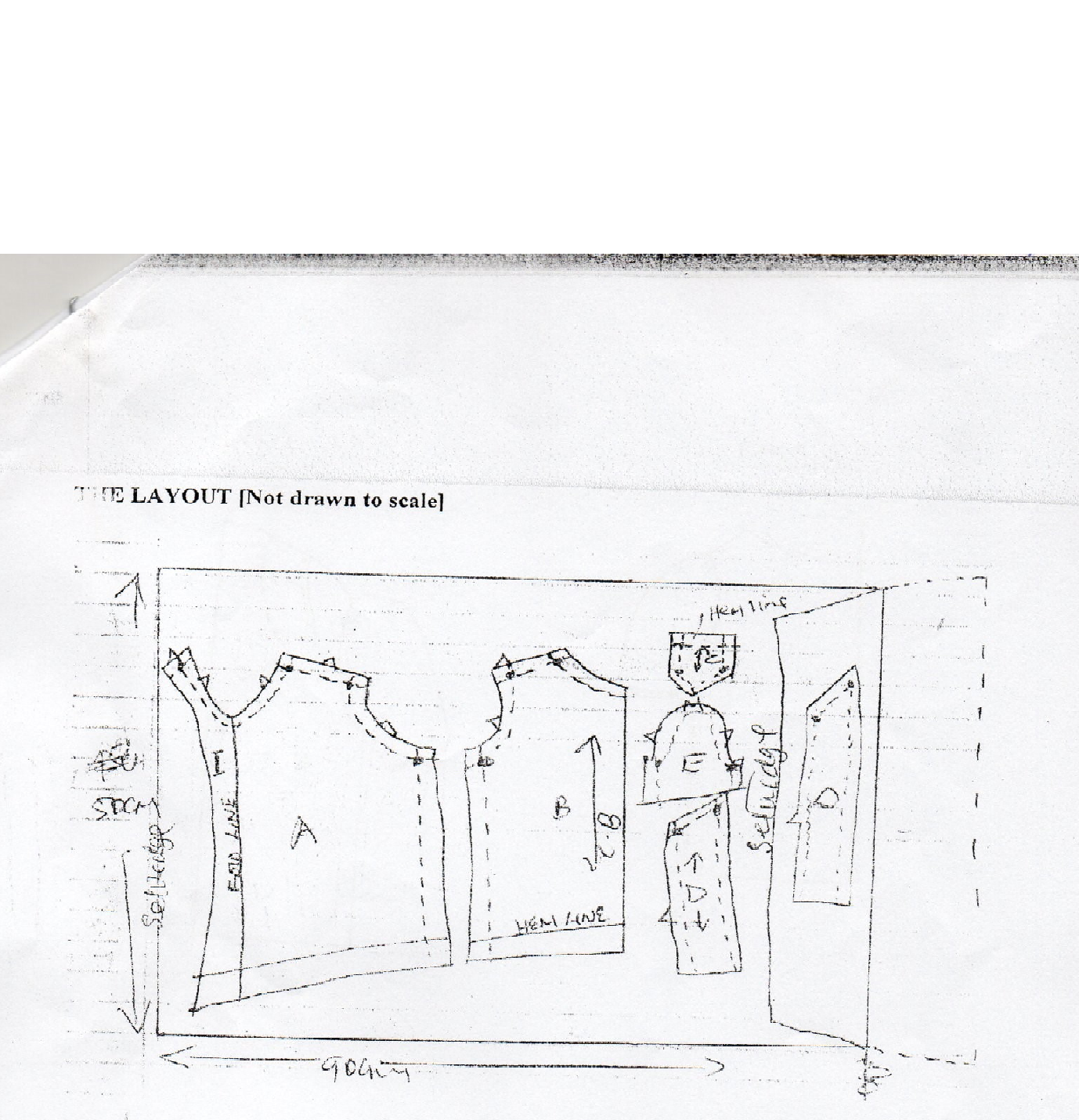 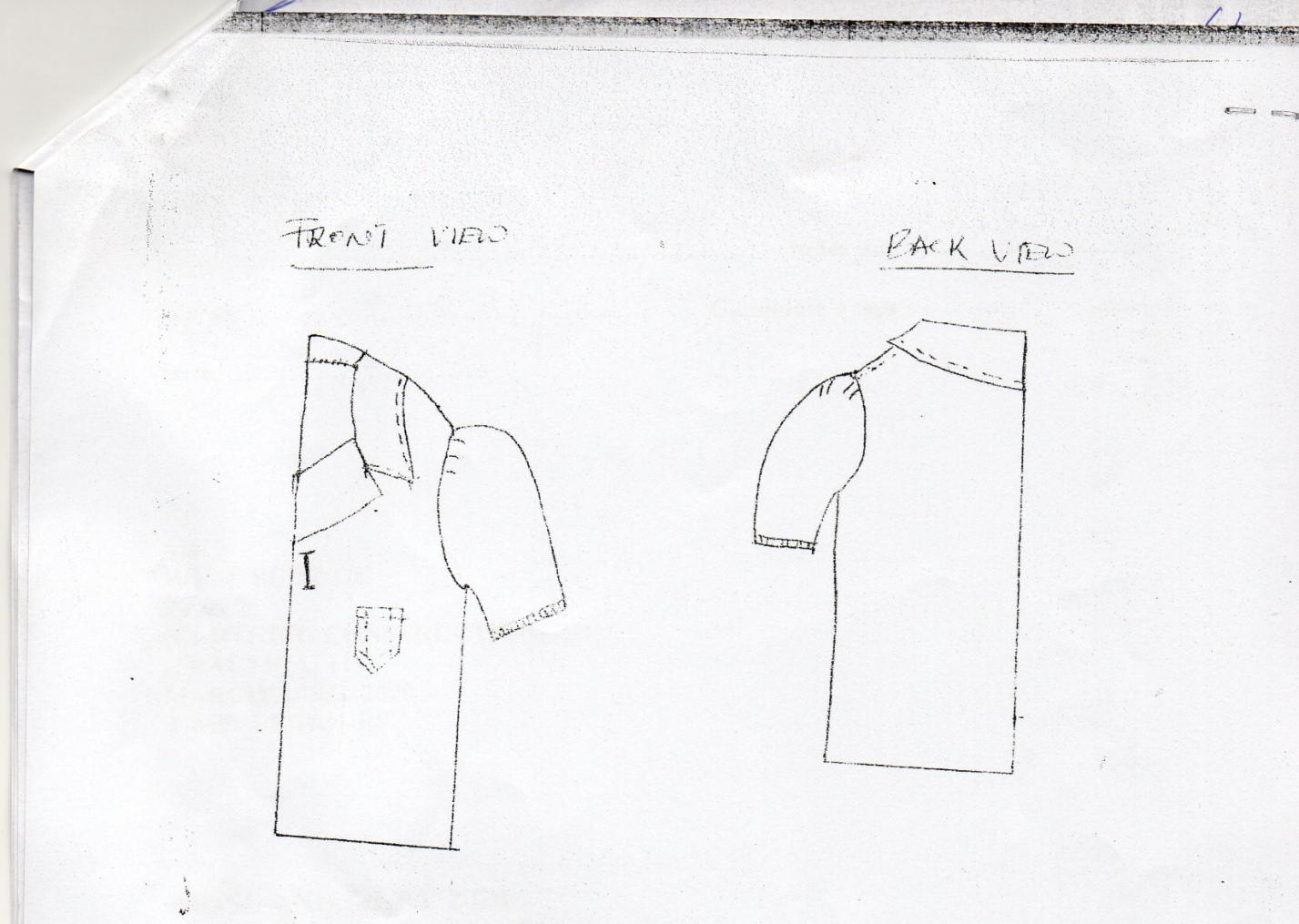 